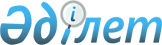 О внесении изменения в приказ Министра по инвестициям и развитию Республики Казахстан от 31 марта 2015 года № 385 "Об утверждении Правил использования геологической информации, находящейся в государственной собственности, в учебных, научных, коммерческих целях и вывоза геологической информации за пределы территории Республики Казахстан"
					
			Утративший силу
			
			
		
					Приказ Министра по инвестициям и развитию Республики Казахстан от 30 июня 2017 года № 427. Зарегистрирован в Министерстве юстиции Республики Казахстан 28 сентября 2017 года № 15807. Утратил силу приказом Министра по инвестициям и развитию Республики Казахстан от 11 мая 2018 года № 325 (вводится в действие с 29.06.2018)
      Сноска. Утратил силу приказом Министра по инвестициям и развитию РК от 11.05.2018 № 325 (вводится в действие с 29.06.2018).
      ПРИКАЗЫВАЮ:
      1. Внести в приказ Министра по инвестициям и развитию Республики Казахстан от 31 марта 2015 года № 385 "Об утверждении Правил использования геологической информации, находящейся в государственной собственности, в учебных, научных, коммерческих целях и вывоза геологической информации за пределы территории Республики Казахстан" (зарегистрированный в Реестре государственной регистрации нормативных правовых актов за № 11328, опубликованный 25 июня 2015 года в информационно-правовой системе "Әділет") следующее изменение:
      Правила использования геологической информации, находящейся в государственной собственности, в учебных, научных, коммерческих целях и вывоза геологической информации за пределы территории Республики Казахстан, утвержденные указанным приказом, изложить в редакции согласно приложению к настоящему приказу.
      2. Комитету геологии и недропользования Министерства по инвестициям и развитию Республики Казахстан обеспечить:
      1) государственную регистрацию настоящего приказа в Министерстве юстиции Республики Казахстан;
      2) в течение десяти календарных дней со дня государственной регистрации настоящего приказа направление его копии в бумажном и электронном виде на казахском и русском языках в Республиканское государственное предприятие на праве хозяйственного ведения "Республиканский центр правовой информации" для официального опубликования и включения в Эталонный контрольный банк нормативных правовых актов Республики Казахстан;
      3) в течение десяти календарных дней после государственной регистрации настоящего приказа направление его копии на официальное опубликование в периодические печатные издания;
      4) размещение настоящего приказа на интернет-ресурсе Министерства по инвестициям и развитию Республики Казахстан;
      5) в течение десяти рабочих дней после государственной регистрации настоящего приказа в Министерстве юстиции Республики Казахстан представление в Юридический департамент Министерства по инвестициям и развитию Республики Казахстан сведений об исполнении мероприятий, согласно подпунктам 1), 2), 3) и 4) настоящего пункта.
      3. Контроль за исполнением настоящего приказа возложить на курирующего вице-министра по инвестициям и развитию Республики Казахстан.
      4. Настоящий приказ вводится в действие по истечении двадцати одного календарного дня после дня его первого официального опубликования. 
      "СОГЛАСОВАН"
Министр национальной экономики
Республики Казахстан
______________ Т. Сулейменов
25 августа 2017 год
      "СОГЛАСОВАН"
Министр энергетики
Республики Казахстан
______________ К. Бозумбаев
27 июля 2017 год Правила
использования геологической информации, находящейся в государственной собственности, в учебных, научных, коммерческих целях и вывоза геологической информации за пределы территории Республики Казахстан Глава 1. Общие положения
      1. Настоящие Правила использования геологической информации, находящейся в государственной собственности, в учебных, научных, коммерческих целях и вывоза геологической информации за пределы территории Республики Казахстан (далее – Правила), разработанные в соответствии с подпунктом 32-1) статьи 20 Закона Республики Казахстан от 24 июня 2010 года "О недрах и недропользовании" (далее – Закон), определяют порядок использования геологической информации, находящейся в государственной собственности (далее – геологическая информация) в учебных, научных, коммерческих целях и вывоза геологической информации за пределы территории Республики Казахстан. Глава 2. Порядок использования геологической информации, находящейся в государственной собственности, в учебных, научных, коммерческих целях
      2. Предоставление в пользование геологической информации, за исключением геологической информации, указанной в пункте 3 настоящих Правил, осуществляется уполномоченным органом по изучению и использованию недр (далее – уполномоченный орган), который является хранителем геологической информации в Республике Казахстан.
      3. Правила не распространяются на геологическую информацию, содержащую государственные секреты.
      4. Геологическая информация включает два основных вида: первичную и вторичную.
      К первичной геологической информации относятся:
      информация на природных носителях (вещественная информация), представленная керном буровых скважин, пробами нефти, воды, газа, образцами, пробами и коллекциями каменного материала, шлифами, аншлифами, минеральными растворами и порошками;
      информация на искусственных (бумажных и электронных) носителях, отраженная в журналах полевых наблюдений и другой документации, в том числе в журналах опробования, анализов проб, регистрациях геофизических наблюдений.
      К вторичной геологической информации относится информация, полученная в результате обработки, интерпретации, анализа и обобщения первичной информации.
      5. Первичная и вторичная геологическая информация предоставляется в пользование:
      в виде дубликатов информации на природных носителях и копий документов;
      путем ознакомления без копирования и изъятия геологической информации.
      6. Геологическая информация предоставляется в постоянное или во временное пользование. Во временное пользование геологическая информация предоставляется лицам, проводящим работы, связанные с геологическим изучением недр, за счет средств государственного бюджета.
      По завершении работ по договору о государственном геологическом изучении недр за счет средств государственного бюджета пользователь в течение 15 (пятнадцати) рабочих дней возвращает в уполномоченный орган геологическую информацию, полученную во временное пользование.
      В иных случаях геологическая информация предоставляется в постоянное пользование.
      7. Вне зависимости от условий предоставления геологической информации расходы по ее копированию возмещаются получателем геологической информации отдельно. Параграф 1.Условия получения геологической информации, находящейся в государственной собственности на безвозмездной основе
      8. Без взимания платы (безвозмездно) геологическая информация предоставляется:
      1) лицам, проводящим работы, связанные с геологическим изучением недр, за счет средств государственного бюджета;
      2) для научных целей в случаях, когда научные исследования финансируются из государственного бюджета и (или) средств национальных компаний или их дочерних организаций, являющихся субъектами научной и (или) научно-технической деятельности;
      3) в учебных целях – государственным, а также аккредитованным частным учебным заведениям;
      4) государственным органам;
      5) национальным компаниям, выполняющим государственное геологическое изучение недр за счет собственных средств по государственному геологическому заданию.
      Геологическая информация предоставляется на основании соглашения о конфиденциальности на безвозмездной основе по форме, согласно приложению 1 к настоящим Правилам. 
      9. Соглашение о конфиденциальности на безвозмездной основе заключается между уполномоченным органом и физическим или юридическим лицом в срок – 30 (тридцать) календарных дней с момента поступления заявки физического или юридического лица в произвольной форме на получение геологической информации.
      На основании запроса государственного или аккредитованного частного учебного заведения или научной организации уполномоченным органом принимаются решения о предоставлении в пользование геологической информации в учебных или научных целях, либо о мотивированном отказе в ее предоставлении. Запрос содержит цель и объем запрашиваемой геологической информации, общие сведения об учебной программе, характер научных исследований.
      Основания отказа в предоставлении геологической информации на безвозмездной основе предусматриваются в пункте 12 настоящих Правил. Параграф 2. Условия получения геологической информации, находящейся в государственной собственности на возмездной основе
      10. С взиманием платы (на возмездной основе) геологическая информация предоставляется:
      1) участникам конкурса на предоставление права недропользования - в виде конкурсного пакета;
      2) участникам прямых переговоров на предоставление права недропользования;
      3) лицам, заключающим Контракт на недропользование на основании решения компетентного органа;
      4) недропользователям для целей выполнения контрактных обязательств;
      5) лицам, проводящим работы, связанные с геологическим изучением недр, по государственной бюджетной программе на основании договора с уполномоченным органом о государственном геологическом изучении недр за счет собственных средств.
      11. До извещения о конкурсе уполномоченный орган по изучению и использованию недр готовит пакеты геологической информации по выставляемым участкам недр и определяет их стоимость. Пакет должен содержать объем имеющейся геологической, горнотехнической, технологической и иной информации, необходимой для принятия заявителем решения об участии в конкурсе. 
      Заявителю, допущенному к участию в конкурсе, уполномоченным органом по изучению и использованию недр в течение месяца после обращения заявителя предоставляется за плату пакет геологической информации по выставляемому участку недр. 
      С победителем конкурса на получение права недропользования или физическим или юридическим лицом, получившим право недропользования на основе прямых переговоров, уполномоченный орган заключает соглашение о конфиденциальности на возмездной основе по форме, согласно приложению 2 к настоящим Правилам в срок – 30 (тридцать) календарных дней после обращения заявителя.
      Физическое или юридическое лицо, получивший на подписание проекты соглашений о конфиденциальности, подписывает, заверяет печатью (при наличии) и возвращает их в уполномоченный орган в течение 5 (пяти) рабочих дней с момента их получения.
      На основании соглашения о конфиденциальности победитель конкурса или лицо, получившее право недропользования на основе прямых переговоров получает у уполномоченного органа копии геологических материалов, вошедших в расчет исторических затрат и стоимости геологической информации по объекту недропользования.
      В соответствии с соглашением о конфиденциальности на возмездной основе, заключенным с победителем конкурса или лицом, получившим право недропользования на основе прямых переговоров, геологическая информация предоставляется после оплаты им стоимости геологической информации в течение 10 (десяти) рабочих дней в республиканский бюджет. Возмещение оставшейся после оплаты стоимости геологической информации части исторических затрат осуществляется с начала этапа добычи полезных ископаемых в соответствии с налоговым законодательством Республики Казахстан.
      12. В предоставлении геологической информации отказывается в случаях:
      1) установления недостоверности документов, представленных физическим или юридическим лицом для заключения соглашения о конфиденциальности на возмездной или безвозмездной основе, и (или) данных (сведений), содержащихся в них; 
      2) несоответствия физического или юридического лица и (или) представленных материалов, объектов, данных и сведений, необходимых для заключения соглашения о конфиденциальности на возмездной или безвозмездной основе, требованиям, установленным настоящими Правилами. Параграф 3.Условия получения вторичной геологической информации, находящейся в государственной собственности физическими и юридическими лицами на возмездной основе
      13. Вторичная геологическая информация, находящаяся в собственности государства, является свободной от недропользования и предоставляется:
      1) для ознакомления без права выписок и выкопировок с последующим приобретением;
      2) для составления проектной документации на основании решения уполномоченного органа на заключение договора на государственное геологической изучение недр за счет собственных средств. На основании заключенного договора на государственное геологической изучение недр за счет собственных средств с заявителем заключается соглашение о конфиденциальности, где определяется стоимость геологической информации в пределах координат, указанных в договоре; 
      3) для составления проекта горного отвода на основании протокола прямых переговоров. Далее с заявителем заключается соглашение о конфиденциальности, где определяется размер исторических затрат и стоимости геологической информации в пределах утвержденного горного или геологического отвода.
      Вторичная геологическая информация, свободная от недропользования предоставляется на основании обязательства о неразглашении геологической информации по форме, согласно приложению 3 к настоящим Правилам и оплаты стоимости геологической информации.
      Оплата стоимости вторичной геологической информации, определенной обязательством о неразглашении геологической информации, производится в течение 10 (десяти) рабочих дней в республиканский бюджет.
      Вторичная геологическая информация, подготовленная действующим недропользователем по его контрактной территории, является не свободной от недропользования (занятой) до окончания действия контракта.
      14. Физическое или юридическое лицо, получившее геологическую информацию у уполномоченного органа, может передавать копию этой геологической информации во временное пользование:
      подрядчику, выполняющему работы по официально оформленному заказу физического или юридического лица на его контрактной территории (далее – подрядчик);
      инвестору, при наличии заключенного договора о соблюдении конфиденциальности, заключенного между физическим или юридическим лицом и инвестором (далее – инвестор).
      Передача геологической информации оформляется Трехсторонним договором передачи геологической информации между уполномоченным органом, недропользователем и его подрядчиком или инвестором по форме, согласно приложению 4 к настоящим Правилам. Сроки пользования подрядчиком или инвестором геологической информацией определяются Трехсторонним договором передачи геологической информации.
      Подрядчик физического или юридического лица, выполняющий работы по заказу недропользователя по его контрактной территории либо инвестор, принимающий решение об инвестировании, соблюдает условия конфиденциальности в соответствии с пунктом 15 настоящих Правил.
      15. За исключением случаев, изложенных в пункте 14 настоящих Правил, физическое или юридическое лицо, получившее в пользование геологическую информацию, соблюдает условия ее конфиденциальности: не тиражирует, не передает третьей стороне, использует для выполнения работ по предмету соглашения. В случае невыполнения условий конфиденциальности с физическим или юридическим лицом расторгается соглашение о конфиденциальности и физическое или юридическое лицо возвращает уполномоченному органу полученные материалы, а так же в уполномоченный орган направляется уведомление о расторжении соглашения о конфиденциальности в связи с нарушением условий конфиденциальности.
      Условия конфиденциальности регламентируются в Соглашении о конфиденциальности. Глава 3. Порядок вывоза геологической информации за пределы территории Республики Казахстан
      16. Вывозу за пределы Республики Казахстан подлежит геологическая информация, которая представлена физическим или юридическим лицам (далее – Заявитель) уполномоченным органом или полученная им в процессе недропользования.
      Вывозу за пределы Республики Казахстан подлежат виды геологической информации, определенные пунктом 4 Правил.
      17. Вывоз геологической информации с территории Республики Казахстан за пределы таможенной территории Евразийского экономического союза осуществляется на основании лицензий, выдаваемой уполномоченным государственным органом (далее – государственный орган) в соответствии с Договором о Евразийском экономическом союзе, ратифицированным Республикой Казахстан от 14 октября 2014 года и Решением Коллегии Евразийской экономической комиссии от 21 апреля 2015 года № 30 "О мерах нетарифного регулирования". 
      Выдачу лицензии государственный орган согласовывает с уполномоченным органом.
      18. Для согласования выдачи лицензии на вывоз геологической информации за пределы таможенной территории Евразийского экономического союза государственный орган в течение 2 (двух) рабочих дней с момента поступления заявления от физического или юридического лица в произвольной форме, направляет заявление на согласование в уполномоченный орган.
      Уполномоченный орган, рассмотрев заявку, направляет ее в соответствующее территориальное подразделение уполномоченного органа в течение 3 (трех) рабочих дней.
      Территориальное подразделение на основании поступившей заявки от уполномоченного органа производит осмотр вывозимой геологической информации и направляет в течение 5 (пяти) рабочих дней в уполномоченный орган акт осмотра геологической информации на природных носителях по форме, согласно приложению 5 к настоящим Правилам, а также справку об отсутствии секретной геологической информации при вывозе геологической информации на искусственных носителях.
      При соответствии вывозимой геологической информации на природных носителях к количеству отбираемых проб, предусмотренных утвержденной рабочей программе к контракту на недропользование, уполномоченный орган в течение 3 (трех) рабочих дней с момента поступления акта осмотра геологической информации направляет в государственный орган заключение в произвольной форме о согласовании лицензии на вывоз геологической информации за пределы таможенной территории Евразийского экономического союза.
      При соответствии осмотренной геологической информации на искусственных носителях представленной документации уполномоченный орган в течение 3 (трех) рабочих дней с момента поступления акта осмотра геологической информации и справки об отсутствии секретной геологической информации направляет в государственный орган заключение в произвольной форме о согласовании лицензии на вывоз геологической информации за пределы таможенной территории Евразийского экономического союза.              Соглашение о конфиденциальности на безвозмездной основе
                   № ______ от _____________________20___ года
      Настоящее Соглашение о конфиденциальности на безвозмездной основе (далее –
Соглашение) заключено между__________________________________________________
             соответствующий Межрегиональный департамент или Комитет геологии и недропользования
(далее – уполномоченный орган), в лице
_______________________________________________________,действующего на основании
       Фамилия, имя, отчество (при наличии) руководителя
________________________________________________________________________________
                                № и дата документа – основания
и_______________________________________________________________________________
                          название физического или юридического лица
в лице _________________________________________________________________________,
                   Фамилия, имя, отчество (при наличии) физического
                               лица, первого руководителя
                              или иного уполномоченного лица
действующего на основании_______________________ (далее – пользователь),
                         устава или доверенности
в дальнейшем именуемые Сторонами.
       Принимая во внимание, что:
       1) Уполномоченный орган реализует государственную политику в области
геологического изучения и комплексного использования недр; определяет размер
исторических затрат, стоимость и условия получения геологической информации;
осуществляет контроль за рациональным и комплексным использованием недр, включая
первичную переработку (обогащение) минерального сырья;
       2) Уполномоченный орган и пользователь договорились о том, что Соглашение будет
регулировать их взаимные права и обязанности при реализации его условий.
       Уполномоченный орган и пользователь заключили настоящее соглашение о
нижеследующем: 1. Предмет Соглашения
      1. В соответствии с пунктом 8 Правил использования геологической информации, находящейся в государственной собственности, в учебных, научных, коммерческих целях и вывоза геологической информации за пределы территории Республики Казахстан, утвержденных приказом Министра по инвестициям и развитию Республики Казахстан от 31 марта 2015 года № 385 (зарегистрированный в Реестре государственной регистрации нормативных правовых актов за № 11328), геологическая информация предоставляется в пользование на безвозмездной основе.
      2. Пользователь получает право пользования геологической информацией в территориальных и республиканском геологических фондах на основании ____________________ по объекту __________________________,
правоустанавливающий документ             название объекта
для выполнения работ, финансируемых за счет средств государственного бюджета (срок до________________ года).
     срок выполнения работ
      3. Пользователь получает копии геологическойинформации во временное пользование на срок, указанный в пункте 2. настоящего раздела. 2. Предоставление геологической информации
      1. Уполномоченный орган предоставляет геологическую информацию по перечню к письменному запросу пользователя.
      2. Затраты на оцифровку или копирование геологической информации оплачиваются пользователем по отдельному договору с организацией, выполняющей эти работы.
      3. Передача геологической информации от уполномоченного органа пользователю осуществляется по акту приема-передачи геологической информации, который подписывается первым руководителем уполномоченного органа (межрегионального департамента уполномоченного органа), а в случае отсутствия – лицом, его замещающим. 3. Права и обязанности сторон
      1. Уполномоченный орган имеет право расторгнуть Соглашение, предоставив пользователю письменное уведомление за 30 календарных дней до расторжения.
      2. Уполномоченный орган обязан предоставить в пользование геологическую информацию согласно перечню к письменному запросу пользователя;
      3. Пользователь имеет право:
      1) передать копию геологической информации во временное пользование своему подрядчику, выполняющему работы по официально оформленному заказу пользователя или инвестору, принимающему решение об инвестировании (далее – подрядчик или инвестор). Передача геологической информации подрядчику или инвестору оформляется трехсторонним договором между пользователем, его подрядчиком или инвестором и уполномоченным органом. Сроки пользования подрядчиком или инвестором геологической информацией определяются сроками выполнения подрядных работ или принятия решения об инвестировании.
      Подрядчик или инвестор физического или юридического лица, соблюдает условия конфиденциальности настоящего Соглашения;
      2) расторгнуть Соглашение, предоставив уполномоченному органу письменное уведомление за 30 рабочих дней до расторжения с возвратом полученной геологической информации.
      4. Пользователь обязуется:
      1) использовать информацию в целях осуществления работ в рамках заключенного контракта на недропользование;
      2) не тиражировать ни на бумажных, ни на электронных носителях предоставленную геологическую информацию;
      3) не передавать информацию третьей стороне без письменного на то согласия уполномоченного органа в целях осуществления работ в рамках заключенного контракта на недропользование;
      4) в случае досрочного расторжения Соглашения вернуть уполномоченному органу предоставленную геологическую информацию в полном объеме без права сохранения у себя их копий. 4. Ответственность сторон
      1. За неисполнение или ненадлежащее исполнение обязательств, Стороны несут ответственность в соответствии с действующим законодательством Республики Казахстан.
      2. В случае невыполнения условий настоящего Соглашения, пользователь лишается права пользования геологической информацией, настоящее Соглашение расторгается и предоставленная геологическая информация возвращается уполномоченному органу. 5. Форс-мажор
      1. Ни одна из Сторон не несет ответственности за частичное либо полное невыполнение каких-либо обязательств по соглашению, если такое невыполнение или задержка при выполнении вызваны обстоятельствами непреодолимой силы (форс-мажор).
      2. К форс-мажору относятся военные конфликты, природные катастрофы, стихийные бедствия (пожары, крупные аварии, нарушение коммуникаций) и иные чрезвычайные и непредотвратимые приданных условиях обстоятельства.
      3. О факте наступления либо прекращения действия форс-мажорных обстоятельств, их характере и возможного срока истечения, сторона обязана уведомить другую сторону в течение десяти рабочих дней со дня их возникновения или прекращения с приложением соответствующего документа, выданного соответствующей организацией.
      4. Срок исполнения обязательств сторонами по настоящему соглашению отодвигается соразмерно сроку действия форс-мажорных обстоятельств и их негативных последствий.
      5. При возникновении форс-мажорных обстоятельств Стороны в разумный срок проводят переговоры для поиска решения сложившейся ситуации и используют все средства для сведения к минимуму последствий таких обстоятельств. 6. Уведомления
      1. Все предусмотренные настоящим Соглашением уведомления должны оформляться в письменной форме и передаваться по факсимильной связи с последующим отправлением почтой на следующие адреса:  7. Конфиденциальность
      1. Пользователь, в соответствии с законодательством Республики Казахстан, соблюдают условия конфиденциальности по всем документам, информации и отчетам, относящимся к предмету настоящего соглашения в течение срока его действия.
      2. Пользователь, без получения письменного согласия другой Стороны, не вправе раскрывать информацию, касающуюся содержания Соглашения, являющуюся конфиденциальной и связанную с реализацией положений настоящего Соглашения, кроме случаев:
      1) когда информация используется в ходе судебного разбирательства;
      2) когда информация предоставляется третьим лицам, оказывающим услуги одной из Сторон по соглашению, при условии, что такое третье лицо берет на себя обязательство соблюдения условий конфиденциальности такой информации и использования ее только в установленных Сторонами целях и на определенный Сторонами срок;
      3) когда информация предоставляется налоговым или иным уполномоченным государственным органам Республики Казахстан, которые имеют доступ к любой информации, в том числе являющейся банковской тайной, относящейся к любым банковским счетам пользователя, в том числе открытым в иностранных банках за пределами Республики Казахстан. 8. Урегулирование споров
      1. Любой спор между Сторонами относительно толкования или применения настоящего Соглашения разрешается путем консультаций и переговоров.
      2. Неурегулированные споры разрешаются в судебном порядке в соответствии с законодательством Республики Казахстан. 9. Заключительные положения, вступление в силу и прекращение действия соглашения
      1. Настоящее Соглашение заключается на срок до ____________ года.
      2. Настоящее Соглашение интерпретируется и регулируется в соответствии с действующим законодательством Республики Казахстан.
      3. Совершено в городе ______ "___" ____________ 20 ___ года в 2 (двух) экземплярах на государственном и русском языках, имеющих одинаковую юридическую силу, по 1 (одному) экземпляру для каждой из Сторон. В случае наличия разногласий в толковании положений настоящего Соглашения, стороны обращаются к тексту на русском языке.                          Соглашение о конфиденциальности
                   № ______ от _____________________20___ года
      Настоящее Соглашение о конфиденциальности (далее – Соглашение) заключено
между ________________________ (далее – уполномоченный орган),
соответствующий Межрегиональный департамент
или Комитет геологии и недропользования
в лице, _________________________, действующего на основании ______________________
Фамилия, имя, отчество (при наличии) руководителя                                  № и дата документа – основания
и, _________________________________, в лице ______________________________________
       название физического или                     Фамилия, имя, отчество (при наличии) физического лица
             юридического лица                             либо Фамилия, имя, отчество (при наличии) первого
                                                 руководителя или иного уполномоченного лица
действующего на основании ______________________ (далее – пользователь),
                              устава или доверенности
       в дальнейшем именуемые Сторонами.
       Принимая во внимание, что:
       1) Уполномоченный орган реализует государственную политику в области геологического изучения и комплексного использования недр; определяет размер исторических затрат, стоимость и условия получения геологической информации; осуществляет контроль за рациональным и комплексным использованием недр, включая первичную переработку(обогащение) минерального сырья;
      2) Уполномоченный орган и пользователь договорились о том, что Соглашение будет регулировать их взаимные права и обязанности при реализации его условий.
      Уполномоченный орган и пользователь заключили настоящее соглашение о нижеследующем. 1. Предмет Соглашения
      1. В соответствии с пунктом 10 Правил использования геологической информации, находящейся в государственной собственности, в учебных, научных, коммерческих целях и вывоза геологической информации за пределы территории Республики Казахстан, утвержденных приказом Министра по инвестициям и развитию Республики Казахстан от 31 марта 2015 года № 385 (зарегистрированный в Реестре государственной регистрации нормативных правовых актов за № 11328), геологическая информация предоставляется в пользование на возмездной основе при условии оплаты ее стоимости в бюджет Республики Казахстан.
      2. Порядок определения исторических затрат и стоимости геологической информации о недрах регламентированы Правилами определения исторических затрат и стоимости геологической информации, утвержденных приказом Министра по инвестициям и развитию Республики Казахстан от 31 марта 2015 года № 386 (зарегистрированный в Реестре государственной регистрации нормативных правовых актов за № 11330).
      Стоимость геологической информации, находящейся в государственной собственности, определяется как часть суммы исторических затрат. Оплата стоимости геологической информации производится в бюджет Республики Казахстан.
      3. Пользователь получает право пользования геологической информацией в территориальных и республиканском геологических фондах на основании ________________________________________________по объекту
             правоустанавливающий документ
_________________________________________ (далее – объект) и письменного
                   название объекта
запроса о предоставлении геологической информации на возмездной основе.
      4. Пользователь получает копии геологической информации во временное пользование на срок выполнения работ при условии оплаты ее стоимости в бюджет Республики Казахстан. 2. Платежи за геологическую информацию
      1. Стоимость пакета геологической информации определяется
исходя из размера исторических затрат.
      2. Стоимость исторических затрат на геологоразведочные работы
по Объекту, понесенных за счет средств государственного бюджета
Республики Казахстан, составляет _______________ (____________________)
                                                       прописью
тенге.
      3. Пользователь обязуется оплатить за геологическую информацию
_____ % от суммы исторических затрат согласно пункту 2 раздела 1
настоящего Соглашения, что составляет_____________________ (__________________________) тенге в течение десяти рабочих дней со дня
             прописью
подписания Соглашения.
      4. Оплата указанной в пункте 3 раздела 2 Соглашения суммы производится в тенге на код бюджетной классификации 201 903 "Плата за предоставление в пользование информации о недрах, находящейся в государственной собственности" и на код назначения платежа 911 по реквизитам органа налоговой службы по месту платежа по БИН (ИИН) пользователя. В платежном поручении должна быть отметка Банка о проведении платежа.
      5. Порядок возмещения исторических затрат после оплаты суммы, указанной в пункте 3 раздела 2 Соглашения, определяется в соответствии со статьей 328 Кодекс Республики Казахстан от 10 декабря 2008 года "О налогах и других обязательных платежах в бюджет (Налоговый кодекс)".
      6. Обязательства пользователя по платежам за геологическую информацию будут считаться выполненными по представлению копии платежного поручения в уполномоченный орган.
      7. В стоимость геологической информации не входят затраты на ее копирование. 3. Предоставление геологической информации
      1. Уполномоченный орган предоставляет геологическую информацию пользователю по перечню к его письменному запросу после оплаты ее стоимости в соответствии с пунктом 4 раздела 2 настоящего Соглашения. В информационный пакет включаются только те материалы, которые относятся к контрактной территории на основании расчета исторических затрат.
      2. Затраты на оцифровку или копирование геологической информации оплачиваются пользователем по отдельному договору на копирование геологической информации с организацией, выполняющей эти работы.
      3. Передача геологической информации от уполномоченного органа пользователю осуществляется по акту приема-передачи геологической информации, который подписывается первым руководителем уполномоченного органа (межрегионального департамента уполномоченного органа), а в случае отсутствия – лицом, его замещающим. 4. Права и обязанности сторон
      1. Уполномоченный орган имеет право расторгнуть Соглашение, предоставив пользователю письменное уведомление за 30 календарных дней до расторжения.
      2. Уполномоченный орган обязан предоставить в пользование геологическую информацию согласно перечню к письменному запросу пользователя при условии оплаты ее стоимости в бюджет Республики Казахстан;
      3. Пользователь имеет право:
      1) передать копию геологической информации во временное пользование своему подрядчику, выполняющему работы по официально оформленному заказу пользователя или инвестора, принимающему решение об инвестировании (далее – подрядчик или инвестор). Передача геологической информации подрядчику или инвестору оформляется трехсторонним договором между пользователем, его подрядчиком или инвестором и уполномоченным органом. Сроки пользования подрядчиком или инвестором геологической информацией определяются сроками выполнения подрядных работ на контрактной территории или принятия решения об инвестировании.
      Подрядчик или инвестор физического или юридического лица, соблюдает условия конфиденциальности настоящего Соглашения.
      2) расторгнуть Соглашение, предоставив уполномоченному органу письменное уведомление за 30 рабочих дней до расторжения с возвратом полученной геологической информации.
      4. Пользователь обязуется:
      1) использовать информацию в целях осуществления работ в рамках заключенного контракта на недропользование;
      2) не тиражировать ни на бумажных, ни на электронных носителях предоставленную геологическую информацию;
      3) не передавать информацию третьей стороне без письменного на то согласия уполномоченного органа в целях осуществления работ в рамках заключенного контракта на недропользование;
      4) в случае досрочного расторжения Соглашения вернуть уполномоченному органу предоставленную геологическую информацию в полном объеме без права сохранения у себя их копий. 5. Гарантийные обязательства
      Уполномоченный орган гарантирует, что он обладает полным юридическим правом и полномочиями на передачу геологической информации пользователю. 6. Ответственность сторон
      1. За неисполнение или ненадлежащее исполнение обязательств, Стороны несут ответственность в соответствии с действующим законодательством Республики Казахстан.
      2. В случае невыполнения условий настоящего Соглашения, пользователь лишается права пользования геологической информацией, настоящее Соглашение расторгается и предоставленная геологическая информация возвращается уполномоченному органу, при этом стоимость пакета геологической информации возврату не подлежит. 7. Форс-мажор
      1. Ни одна из Сторон не несет ответственности за частичное либо полное невыполнение каких-либо обязательств по соглашению, если такое невыполнение или задержка при выполнении вызваны обстоятельствами непреодолимой силы (форс-мажор).
      2. К форс-мажору относятся военные конфликты, природные катастрофы, стихийные бедствия (пожары, крупные аварии, нарушение коммуникаций) и иные чрезвычайные и непредотвратимые при данных условиях обстоятельства.
      3. О факте наступления либо прекращения действия форс-мажорных обстоятельств, их характере и возможного срока истечения, сторона обязана уведомить другую сторону в течение десяти рабочих дней со дня их возникновения или прекращения с приложением соответствующего документа, выданного соответствующей организацией.
      4. Срок исполнение обязательств сторонами по настоящему соглашению отодвигается соразмерно сроку действия форс-мажорных обстоятельств и их негативных последствий.
      5. При возникновении форс-мажорных обстоятельств Стороны в разумный срок проводят переговоры для поиска решения сложившейся ситуации и используют все средства для сведения к минимуму последствий таких обстоятельств. 8. Уведомления
      Все предусмотренные настоящим Соглашением уведомления должны оформляться в письменной форме и передаваться по факсимильной связи с последующим отправлением почтой на следующие адреса: 9. Конфиденциальность
      1. Пользователь, в соответствии с законодательством Республики Казахстан, соблюдают условия конфиденциальности по всем документам, информации и отчетам, относящимся к предмету настоящего соглашения в течение срока его действия.
      2. Пользователь, без получения письменного согласия другой Стороны, не вправе раскрывать информацию, касающуюся содержания Соглашения, являющуюся конфиденциальной и связанную с реализацией положений настоящего Соглашения, кроме случаев:
      2) когда информация используется в ходе судебного разбирательства;
      3) когда информация предоставляется третьим лицам, оказывающим услуги одной из Сторон по соглашению, при условии, что такое третье лицо берет на себя обязательство соблюдения условий конфиденциальности такой информации и использования ее только в установленных Сторонами целях и на определенный Сторонами срок;
      4) когда информация предоставляется налоговым или иным уполномоченным государственным органам Республики Казахстан, которые имеют доступ к любой информации, в том числе являющейся банковской тайной, относящейся к любым банковским счетам пользователя, в том числе открытым в иностранных банках за пределами Республики Казахстан. 10. Урегулирование споров
      1. Любой спор между Сторонами относительно толкования или применения настоящего Соглашения разрешается путем консультаций и переговоров.
      2. Неурегулированные споры разрешаются в судебном порядке в соответствии с законодательством Республики Казахстан. 11. Заключительные положения, вступление в силу и прекращение действия соглашения
      1. Настоящее Соглашение вступает в силу со дня подписания его Сторонами и заканчивается сроком действия Контракта.
      2. Настоящее Соглашение интерпретируется и регулируется в соответствии с действующим законодательством Республики Казахстан.
      3. Совершено в городе ____ "___" ____________ 20___ года в 2 (двух) экземплярах на государственном и русском языках, имеющих одинаковую юридическую силу, по 1 (одному) экземпляру для каждой из Сторон. В случае наличия разногласий в толковании положений настоящего Соглашения, стороны обращаются к тексту на русском языке.                Обязательство о неразглашении геологической информации                       № _____ от "_______" ______________ 20__ г.                                1. Предмет обязательства
      Перечень геологической информации 2. Платежи за геологическую информацию
      1. Стоимость геологической информации определяется в соответствии с шестым абзацем пункта 11 Правил определения исторических затрат и стоимости геологической информации, утвержденных приказом Министра по инвестициям и развитию Республики Казахстан от 31 марта 2015 года № 386 (зарегистрированный в Реестре государственной регистрации нормативных правовых актов за № 11330).
      2. Стоимость геологической информации свободной от недропользования, составляет _______________ (_____________) тенге.
              прописью
      Оплата производится в течение 10 (десяти) календарных дней со дня подписания данного Обязательства. В случае неисполнения данного условия, Обязательство считается недействительным. 
      3. Оплата суммы, указанной в пункте 2 Обязательства производится в тенге на код бюджетной классификации 201 903 "Плата за предоставление в пользование информации о недрах, находящейся в государственной собственности" и на код назначения платежа 911 по реквизитам органа налоговой службы по месту платежа по БИН (ИИН) пользователя. В платежном поручении должна быть отметка Банка о проведении платежа.
      4. Обязательства пользователя по платежам за геологическую информацию будут считаться выполненными по представлению копии платежного поручения в уполномоченный орган.
      5. В стоимость геологической информации не входят затраты на ее копирование. 3. Конфиденциальность
      6. Пользователь, в соответствии с законодательством Республики Казахстан, соблюдает условия конфиденциальности по всем документам, информации и отчетам, относящимся к предмету настоящего Обязательства.
      7. Пользователь, без получения письменного согласия от уполномоченного органа, не вправе раскрывать информацию, касающуюся содержания Обязательства, являющуюся конфиденциальной и связанную с реализацией положений настоящего Обязательства, кроме случаев:
      1) когда информация используется в ходе судебного разбирательства;
      2) когда информация предоставляется третьим лицам, предусмотренном пунктом 14 Правил использования геологической информации, находящейся в государственной собственности, в учебных, научных, коммерческих целях и вывоза геологической информации за пределы территории Республики Казахстан, утвержденных приказом Министра по инвестициям и развитию Республики Казахстан от 31 марта 2015 года № 385 (зарегистрированный в Реестре государственной регистрации нормативных правовых актов за № 11328);
      3) когда информация предоставляется налоговым или иным уполномоченным государственным органам Республики Казахстан, которые имеют доступ к любой информации, в том числе являющейся банковской тайной, относящейся к любым банковским счетам пользователя, в том числе открытым в иностранных банках за пределами Республики Казахстан.
      Пользователь: 
      Я, __________________________________________________________,
             (Фамилия, имя, отчество (при наличии), должность, организация)
действующий на основании ____________________________________________,
                               (№ и дата устава, приказа, доверенности)
обязуюсь соблюдать условия конфиденциальности настоящего Обязательства о неразглашении геологической информации и не разглашать третьим лицам, не тиражировать приобретенную мной геологическую информацию
_______________________
(дата, подпись)             Место печати (при наличии)              Трехсторонний договор передачи геологической информации
      г. Астана                                № _____                              20__ г.
      Настоящий Договор передачи геологической информации (далее – Договор) заключен
между _________________________________ .(далее – уполномоченный орган),
           Комитет геологии и недропользования
    или соответствующий Межрегиональный департамент
в лице _____________________________________________, действующего на основании
             Фамилия, имя, отчество (при наличии) руководителя
______________________________ и ________________________________________________
       № и дата документа-основания                   название физического или юридического лица
в лице_________________________________________________, действующего на основании
        Фамилия, имя, отчество (при наличии)физичнеского лица, первого руководителя или
                               иного уполномоченного лица
___________________________ (далее – пользователь), и _________________________
№ и дата устава или доверенности                   название физического или юридического лица
в лице____________________________________________, действующего на основании
Фамилия, имя, отчество (при наличии)физичнеского лица, первого руководителя
                   или иного уполномоченного лица
________________________ (далее – подрядчик или инвестор), в дальнейшем
№ и дата устава или доверенности
именуемые Сторонами. 
      Принимая во внимание, что: 
      1) Уполномоченный орган реализует государственную политику в области геологического изучения и комплексного использования недр; определяет размер исторических затрат, стоимость и условия получения геологической информации; осуществляет контроль за рациональным и комплексным использованием недр, включая первичную переработку (обогащение) минерального сырья;
      2) Уполномоченный орган и пользователь договорились о том, что Договор будет регулировать их взаимные права и обязанности при реализации его условий.
      Уполномоченный орган и пользователь заключили настоящее Дополнение о нижеследующем.
      1. Предмет договора
      1 Пользователь, на основании соглашения о конфиденциальнсоти
_______________________________________________________________________________.
                         № и дата соглашения о конфиденциальности
подписанного с уполномоченным органом или с территориальным подразделениемполучил у
уполномоченного органа полный пакет геологической информации
      по________________________________________________________________ (далее - объект)
                               название объекта
       2 Подрядчик или инвестор, в соответствии с договором _______________.
________________________________________________________________________________
             номер и дата Договора между недропользователем и подрядчиком или инвестором
      получает у пользователя геологическую информацию.В соответствии с пунктом 14 Правил использования геологической информации, находящейся в государственной собственности, в учебных, научных, коммерческих целях и вывоза геологической информации за пределы территории Республики Казахстан, утверждаемых приказом Министра по инвестициям и развитию Республики Казахстан от 31 марта 2015 года № 385 (зарегистрированный в Реестре государственной регистрации нормативных правовых актов за № 11328), пользователь обратился вуполномоченный органо передаче во временное пользование геологической информации своему подрядчику или инвестору. 
      Уполномоченный орган, рассмотрев данное обращение, разрешает пользователю передать подрядчику или инвестору во временное пользование геологическую информацию, согласно прилагаемого перечня вошедшую в инвентарную ведомость и полученную у уполномоченного органа по объекту на следующих условиях:
      1) Ответственность за предоставленную подрядчику или инвестору геологической информации и за ее возврат несет пользователь;
      2) Пользователь передает подрядчику или инвестору полученную информацию с момента подписания настоящего Договора до:
      для подрядчика – доокончания срока оказания услуг по договору выполнения работ;
      для инвестора – до принятия решения об инвестировании;
      Подрядчик или инвестор, после подписания Договора, получает от пользователя геологическую информацию по объекту по акту приема-передачи;
      3) Подрядчик или инвестор, при использовании полученной несекретной информации обязуется соблюдать конфиденциальность, не тиражировать, не передавать третьей стороне, не вывозить за пределы территории Республики Казахстан и использовать их только для выполнения целей, указанные в настоящем Договоре;
      4) Подрядчик или инвестор, по истечении срока использования геологической информации обязуется возвратить ее пользователю в том же объеме, в котором получал по акту приема передачи;
      5) За нарушение конфиденциальности геологической информации пользователем либо подрядчиком или инвестором виновная сторона несет ответственность, предусмотренную законодательством Республики Казахстан, и лишаются права пользования информацией, и обязуются немедленно возвратить ее в уполномоченный орган. 2. Заключительные положения
      Настоящий Договор подлежит толкованию в соответствии с законодательством Республики Казахстан и подписан в трех экземплярах на государственном и русском языках, все экземпляры которого являются подлинниками и имеют одинаковую юридическую силу для Сторон. В случае наличия разногласий в толковании положений настоящего Договора, стороны обращаются к тексту на русском языке.
      В подтверждение чему заверено печатями и подписями:
      Согласовано
Уполномоченный орган
__________________ Руководитель
Фамилия, имя, отчество (при наличии),
      подпись, печать (при наличии)                                            Акт
                осмотра геологической информации на природных носителях
                              компании ________________________
                                     (наименование компании)
      г. ___________________                                                       Дата
      (город, область)
      Комиссия в составе специалиста территориального подразделения и представителя
компании __________ осмотрели образцы геологической
(Фамилия, имя, отчество (при наличии)
информации на природных носителях – __________________________________
                                            (вид геологической информации)
компании __________________________________________________
                         (наименование компании)
отобранных с объекта _______________________________________________
                         (название месторождения, участка, площади и так далее)
       Геологическая информация на природных носителях компании
_______________________ пронумерованы и разложены в _____________________
(наименование компании)                                     (наименование емкости)
       Проверенная геологическая информация на природных носителях
соответствует описанию.
       Данная геологическая информация на природных носителях общим
весом ________________________________________________
             (общая масса геологической информации)
в количестве ______________________________________ переданы Заявителем
                         (количество)
на спецанализ – для определения содержания и состава____________________________
                                                     (вид геологической информации)
       Адрес доставки геологической информации на природных носителях:
________________________________________________________________________________
                         (Область, район, город, улица, дом, телефон)
       Территориальное подразделение ________________
                                           (подпись)
       Заявитель ____________________________
                         (подпись)
					© 2012. РГП на ПХВ «Институт законодательства и правовой информации Республики Казахстан» Министерства юстиции Республики Казахстан
				
      Министр по инвестициям и развитию
Республики Казахстан

Ж. Қасымбек
Приложение
к приказу Министра по
инвестициям и развитию
Республики Казахстан
от 30 июня 2017 года № 427Утверждены
приказом Министра
по инвестициям и развитию
Республики Казахстан
от 31 марта 2015 года № 385Приложение 1
к Правилам использования
геологической информации,
находящейся в государственной
собственности, в учебных,
научных, коммерческих целях и
вывоза геологической
информации за пределы
территории Республики
КазахстанФорма
Уполномоченный орган ____________
_________________________________
Почтовый адрес:__________________
_________________________________
Телефон:__________________________
Пользователь ___________________
________________________________
Почтовый адрес:_________________
________________________________
Телефон:________________________
Уполномоченный орган ___________
________________________________
________________________________
Фамилия, имя, отчество (при наличии)
руководителя
________________________________
 подпись
Место печати (при наличии)
Пользователь ___________________
________________________________
________________________________
Фамилия, имя, отчество (при наличии)
руководителя
________________________________
 подпись
Место печати (при наличии)Приложение 2
к Правилам использования
геологической информации,
находящейся в государственной
собственности, в учебных,
научных, коммерческих целях ивывоза геологической
информации за пределы
территории Республики
КазахстанФорма
Уполномоченный орган ____________
_________________________________
Почтовый адрес:__________________
_________________________________
Телефон:__________________________
_________________________________
Пользователь ___________________
________________________________
Почтовый адрес:_________________
________________________________
Телефон:________________________
________________________________
Уполномоченный орган ___________
________________________________
________________________________
Фамилия, имя, отчество (при наличии)
руководителя ________________________________

Подпись
Место печати (при наличии)
Пользователь ___________________
________________________________
________________________________
Фамилия, имя, отчество (при наличии)
руководителя
________________________________

подпись
Место печати (при наличии)Приложение 3
к Правилам использования
геологической информации,
находящейся в государственной
собственности, в учебных,
научных, коммерческих целях и
вывоза геологической
информации за пределы
территории Республики
КазахстанФорма
№
Инвентарный номер
Автор
Название
Стоимость, тг.
1
2
3
Итого:
Итого:
Итого:Приложение 4
к Правилам использования
геологической информации,
находящейся в государственной
собственности, в учебных,
научных, коммерческих целях и
вывоза геологической
информации за пределы
территории Республики
КазахстанФорма
Передал
Пользователь
__________________ Руководитель
Фамилия, имя, отчество (при наличии),подпись, печать (при наличии)
Принял
Подрядчик или Инвестор
______________ Руководитель
Фамилия, имя, отчество (при наличии),подпись, печать (при наличии)Приложение 5
к Правилам использования
геологической информации,
находящейся в государственной
собственности, в учебных,
научных, коммерческих целях и
вывоза геологической
информации за пределы
территории Республики
КазахстанФорма